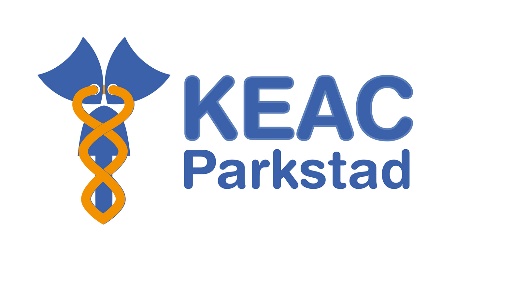 Bestellformular HPU­Testkit®Bestellung: ……Stk. Testkit HPU­Test®  Morgenurin, Testpreis 60,95 € …..Stk.  Testkit HPU­Test®  24­Std­Urin, Testpreis 73,75 €   ….. Stk. Sonstige                  Bitte in Blockbuchstaben ausfüllen.Achtung:Wenn Sie einen Test als Privatperson anfordern (oder einen Test von einem anderen Behandler als Arzt, Facharzt oder Heilpraktiker einschicken), sind Sie gesetzlich dazu verpflichtet, Mehrwertsteuer zu zahlen. Die Preise müssen Sie dann mit 1,21 multiplizieren. Fordern Sie den Test über einen Arzt, Facharzt oder Heilpraktiker an, brauchen Sie keine Mehrwertsteuer zu zahlen. Dir./Geschäftsführer: Dr. Johnny Kamsteeg, AGB­code 90008077                                        Handelskammer-Nr. 30093253 BTW­Nr./Ust­Id. NL­008756521B01Name:_________________________________Straße:_________________________________PLZ/Ort:_________________________________Land:_________________________________Telefon:_________________________________E­Mail:_________________________________